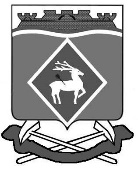 РОССИЙСКАЯ  ФЕДЕРАЦИЯ РОСТОВСКАЯ ОБЛАСТЬМУНИЦИПАЛЬНОЕ  ОБРАЗОВАНИЕ  «ГОРНЯЦКОЕ СЕЛЬСКОЕ  ПОСЕЛЕНИЕ»АДМИНИСТРАЦИЯ  ГОРНЯЦКОГО  СЕЛЬСКОГО ПОСЕЛЕНИЯ ПОСТАНОВЛЕНИЕот 07.07.2023 № 100пос. ГорняцкийОб утверждении отчета о финансировании и освоении проводимых программных мероприятий муниципальной программы Горняцкого сельского поселения «Благоустройство территории Горняцкого сельского поселения» за первое полугодие 2023 годаВ соответствии с бюджетным законодательством Российской Федерации, постановлением Администрации Горняцкого сельского поселения от 13.03.2018 № 63 «Об утверждении Порядка разработки, реализации и оценки эффективности муниципальных программ Горняцкого сельского поселения», Администрация Горняцкого сельского поселения постановляет:1.	Утвердить отчет о финансировании и освоении проводимых программных мероприятий по муниципальной программе Горняцкого сельского поселения «Благоустройство территории Горняцкого сельского поселения» по состоянию на 01.07.2023 согласно приложению № 1 к настоящему постановлению.2.	Настоящее постановление вступает в силу с момента официального опубликования.3.	Контроль за исполнением постановления возложить на заведующего сектором муниципального хозяйства Е.Н. Петренко.Приложение № 1                       к постановлению Администрации Горняцкого сельского поселения                   от 07.07.2023 № 100Отчет об исполнении плана реализации муниципальной программы Горняцкого сельского поселения«Благоустройство территории Горняцкого сельского поселения» отчетный период 01.07.2023Заведующий сектором по общим вопросам, земельным и имущественным отношениям                                                                                                                Л.П. ДикаяГлава АдминистрацииГорняцкого сельского поселенияА.В. БалденковА.В. БалденковВерно Заведующий сектором по общим вопросам, земельным и имущественным отношениямВерно Заведующий сектором по общим вопросам, земельным и имущественным отношениямЛ.П. Дикая№ п/пНаименованиеосновного мероприятия,мероприятия ведомственной целевой программы,контрольного события программыОтветственный исполнитель  
  (ФИО)Результатреализации мероприятия (краткое описание)Фактическая дата начала   
реализации 
мероприятияФактическая дата окончания
реализации мероприятия, 
наступления контрольного 
событияРасходы местного бюджета на реализацию муниципальной      
программы, тыс. руб.Расходы местного бюджета на реализацию муниципальной      
программы, тыс. руб.Заключено   
контрактов на отчетную дату, тыс. руб.   
<1>№ п/пНаименованиеосновного мероприятия,мероприятия ведомственной целевой программы,контрольного события программыОтветственный исполнитель  
  (ФИО)Результатреализации мероприятия (краткое описание)Фактическая дата начала   
реализации 
мероприятияФактическая дата окончания
реализации мероприятия, 
наступления контрольного 
событияпредусмотреномуниципальной программойфакт на отчетную дату <1>Заключено   
контрактов на отчетную дату, тыс. руб.   
<1>12234567811 Муниципальная программа «Благоустройство территории Горняцкого сельского поселения»1 Муниципальная программа «Благоустройство территории Горняцкого сельского поселения»1 Муниципальная программа «Благоустройство территории Горняцкого сельского поселения»1 Муниципальная программа «Благоустройство территории Горняцкого сельского поселения»1 Муниципальная программа «Благоустройство территории Горняцкого сельского поселения»1 Муниципальная программа «Благоустройство территории Горняцкого сельского поселения»1 Муниципальная программа «Благоустройство территории Горняцкого сельского поселения»1 Муниципальная программа «Благоустройство территории Горняцкого сельского поселения»1.1    Расходы на уличное (наружное) освещение территорииПетренко Е.Н.Поддержание санитарных норм и эстетичного вида территории поселения01.01.202331.12.20233991,01347,92.1Мероприятия по содержанию зеленых насажденийПетренко Е.Н.Поддержание санитарных норм и эстетичного вида территории поселения01.01.202331.12.2023363,923,32.2Благоустройство (содержание) мест захороненияПетренко Е.Н.Поддержание санитарных норм и эстетичного вида территории поселения01.01.202331.12.2023 630,0541,32.3Реализация прочих мероприятийПетренко Е.Н.Поддержание санитарных норм и эстетичного вида территории поселения01.01.202331.12.20231155,1461,7ИТОГОИТОГО6140,02374,2